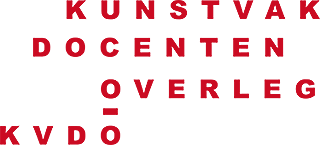 september 2016SCHAKELDOCUMENT	BIJ DE NIEUWE BEROEPSPROFIELEN VOOR  KUNSTVAKDOCENTENINHOUDSOPGAVESchema  kwalificatiestelsel kunstvakonderwijsDefinitiesNotitie KVDO aan SAC over de “bovenbouwkwestie”Master KunsteducatieRelevante links o.a. voor beroepsprofielen 2016 en competentiesets 2013 Overige bijlagen: zie de KVDO-website (www.kvdo.nl):3e  Voortgangsrapportage Sectorplan, paragrafen  KunstvakdocentenopleidingenHbo-standaardBronnenInleidingHet kunsteducatieve veld professionaliseert snel. Publieksgroepen breiden zich uit en worden diverser, educatieve instellingen en initiatieven komen en gaan, technologische mogelijkheden expanderen, en educatieve programma’s van culturele instellingen worden steeds belangrijker.Omdat het werkveld altijd in beweging is, is een permanente dialoog tussen onderwijs en werkveld essentieel. Die dialoog heeft van oudsher allerlei vormen, zoals (gast)docenten die de praktijk direct binnenbrengen, talrijke stages en samenwerkingsprojecten met het werkveld, regelmatige gesprekken tussen opleiders en (meestal regionale) werkveldcommissies.Daarnaast is overleg op landelijk niveau over de aansluiting tussen opleiding en beroepspraktijk van groot belang. Als onderdeel van dat overleg speelt het werkveld een duidelijke rol in de totstandkoming en actualisering van het kwalificatiestelsel1 dat de hogescholen hanteren. Dat stelsel kent twee belangrijke elementen: beroepsprofielen en opleidingsprofielen. Het werkveld is verantwoordelijk voor de formulering van beroepsprofielen die  duidelijkbeschrijven wat een kunstvakdocent in de praktijk moet kennen en kunnen. Als het beeld van het beroepenveld duidelijk is, kunnen opleidingen daarop aansluiten met een landelijk opleidingsprofiel, waarin ze aangeven voor welke eindkwalificaties zij hun studenten opleiden en op welke werkvelden die aansluiten. Zo’n opleidingsprofiel omvat een competentieset en soms ook een kennisbasis.Nieuwe ontwikkelingen leiden tot vernieuwde beroepsprofielen, die leiden tot aanpassingen in de opleidingsprofielen, die vervolgens vertaald worden naar vernieuwingen in de afzonderlijke profielen en curricula van de opleidingen2. Dat is de koninklijke weg. Soms is de realiteit anders, in het geval van de kunstvakdocentenopleidingen onder meer door nieuwe eisen die van overheidswege aan docentenopleidingen zijn gesteld.De opleidingen hebben in 2011-2012 competentiesets geformuleerd, in 2013 kennisbases opgesteld, en nu, in 2016 zijn er nieuwe beroepsprofielen vastgesteld. Wat betekent dat, en hoe loopt de weg verder?Dit “schakeldocument” is bedoeld als plaatsbepaling en routekaart van de eindkwalificaties van de bacheloropleidingen Docent Beeldende Kunst en Vormgeving, Docent Dans, Docent Muziek, Docent Theater en van de Master Kunsteducatie. Daarmee kunnen de opleidingen aan iedereen die belang heeft bij deze opleidingen, zowel intern als extern, laten zien waar de kunstvakdocentenopleidingen staan. En misschien nog belangrijker: welke stappen de kunstvakdocentenopleidingen de komende tijd zetten om zo nauw mogelijk aan te sluiten bij (en impulsen te geven aan!) de zich continu ontwikkelende beroepspraktijk.1 zie bijlage 1 voor definities van schuingedrukte termen.2 zie schema bijlage 2.SamenvattingKaderDe Wet op de Beroepen in het Onderwijs (Wet BIO, 2004) geeft aan welke competenties een onderwijsprofessional in ieder geval moet hebben en onderhouden.Volgens het Raamconvenant landelijk overleg aansluiting sector kunstonderwijs - werkveld (2011) is het KVDO als landelijk netwerk van kunstvakdocentenopleidingen verantwoordelijk voor het actualiseren van opleidingsprofielen en de sectorinstituten voor de beroepsprofielen. Samen zijn zij verantwoordelijk voor het landelijke kwalificatiestelsel. De Vereniging Hogescholen (VH) coördineert dit via het SAC-KUO (Sectoraal Adviescollege Kunstonderwijs).In het kader van het Sectorplan kunstonderwijs (2012-2016) en het Advies van de commissie-Dijkgraaf werkt het KVDO aan een versterking van de aansluiting van de opleidingen op het werkveld. In vier Voortgangsrapportages van het Sectorplan is sinds 2012 de voortgang van de sector gemonitord.3Sinds het verschijnen van het Convenant en het Sectorplan is de wereld echter veranderd. Sectorinstituten zijn verdwenen en op landelijk niveau blijkt het niet eenvoudig om het werkveld te organiseren voor de dialoog met het docentenonderwijs. Sectorinstituut Kunstfactor is samen met Cultuurnetwerk Nederland opgegaan in het nieuw gevormde Landelijk Kennisinstituut Cultuureducatie en Amateurkunst (LKCA). Het KVDO werkt sinds 2009 samen met deze instellingen. Het LKCA treedt op als “honest broker” bij de organisatie van het overleg met de relevante werkvelden voor deze opleidingen.ProcessenDe totstandkoming en actualisering van eindkwalificaties is een dynamisch proces. In het geval van de kunstvakdocentenopleidingen hebben zich de afgelopen jaren parallelle en tussentijdse ontwikkelingen voorgedaan die de dynamiek en complexiteit hebben versterkt en de “normale” volgtijdelijkheid in de procesgang sterk hebben beïnvloed. Een overzicht:2012-2013:  Vernieuwde opleidingsprofielenIn 2012 is, nog in samenwerking met Kunstfactor, de tweede generatie opleidingsprofielen voor de bachelor- en masteropleidingen opgesteld. De eindkwalificaties zijn daarin beschreven als competentiesets. De kunstvakdocentenopleidingen kozen voor een systematiek van vijf competenties en gaven aan hoe deze zich verhouden tot de wettelijke bekwaamheidseisen zoals die zijn vastgelegd in de SBL-competenties.Nieuw was dat de competenties generiek zijn beschreven voor alle vier de docentenopleidingen, met een specifiekere uitwerking per discipline in gedragsindicatoren. In 2013 zijn ze positief beoordeeld door een representatieve vertegenwoordiging van het werkveld4. Ze zijn nog niet aan het bestuur van de Vereniging Hogescholen aangeboden ter vaststelling, omdat het opleidingsprofiel in samenhang met een recent beroepsprofiel dient te wordenbeoordeeld. Wel zijn ze inmiddels bij alle opleidingen geïmplementeerd.2013: Kennisbases docentenopleidingenDaarnaast werden, naar aanleiding van nieuwe afspraken in het hoger onderwijs over versterking van de kenniscomponent in de lerarenopleidingen, kennisbases opgesteld. Regievoerder hiervoor was het programma 10voordeleraar van de Vereniging Hogescholen. De kennisbases beschrijven vrij gedetailleerd over welke kennis afstuderenden moeten beschikken voor het binnenschoolse werkveld en hoe deze zich verhouden tot de competentiesets. De kennisbases zijn gevalideerd door het werkveld in 2012. De competentiesets en kennisbases vormen samen de huidige opleidingsprofielen van de opleidingen.Dialoog met het binnenschoolse werkveld over vakbekwaamheid in de bovenbouw van het voortgezet onderwijs3 Inhoudelijke aandachtspunten voor de kunstvakdocentenopleidingen waren voor deze periode: profileren en samenwerken, versterken van opleidingen en van binnen- en buitenschoolse kunsteducatie.Zie ook bijlage 6: 3e Voortgangsrapportage.4 VONKC heeft gevraagd de volgende voetnoot op te nemen: “Uitgezonderd VONKC: onder schriftelijke kennisgeving was VONKCafwezig en tegen, omdat de destijds voorliggende opleidingscompetenties uitgingen van een volledig bevoegde bachelor.”Vanwege de (ook bestuurlijke) discussies over de aansluiting van de kunstvakdocentenopleidingen op met name de bovenbouw van het havo/vwo5, heeft het KVDO in 2015 op verzoek van het Sectoraal Adviescollege Kunstonderwijs (SAC-KUO) en in overleg met het LKCA prioriteit gegeven aan de discussie over de actualisering van het beroepsprofiel voor het segment van de bovenbouw havo/vwo en in het verlengde daarvan over de actualisering vande opleidingsprofielen. Het LKCA heeft in het beroepsprofiel voor de bovenbouw havo/vwo concrete aanbevelingen gedaan, en het KVDO heeft daar in een notitie aan het SAC-KUO op gereageerd. In bijlage 3 vindt u deze notitie.2014-2016: Project Peer Review Implementatie en Herijking KennisbasisIn het kader van 10voordeleraar, een programma van de Vereniging Hogescholen, hebben de hogescholen met kunstvakdocentenopleidingen zich in 2014 verplicht om via peer review tussen de opleidingen de implementatie van de kennisbasis uit 2013 te monitoren en de kennisbasis inhoudelijk te herijken. Het ontwikkelings- en implementatieproces heeft de dialoog tussen de docentenopleidingen in de kunsten aanzienlijk geïntensiveerd. Resultaat is een grotere behoefte aan gemeenschappelijke taal en referentiekaders, ook tussen de disciplines. Daarnaast hebben de peer reviews nieuwe inzichten opgeleverd over nut en bruikbaarheid van de kennisbasis.De Raad voor Kwaliteitsborging peer review van 10voordeleraar stelde in 2015 vast dat kennis in kunstvakdocentenopleidingen een andere rol heeft dan bij andere lerarenopleidingen en dat deze niet op dezelfde manier als bij andere docentenopleidingen ter discussie staat, mede omdat aan de poort geselecteerd wordt. Ze heeft het KVDO toestemming gegeven om de peer review systematiek aan te doen sluiten op de competentiesets, in plaats van de kennisbases. Dit stelt de peers in staat op een integrale manier met elkaar over de inhoud en toetsing van hun (competentiegerichte) curricula te praten.De tot zover betrokken ca. 100 docenten en opleidingshoofden zijn enthousiast over de peer reviews. Positieve effecten die genoemd worden zijn onder meer de professionalisering van docenten, een frisse blik op de relatie met de competentieset en kennisbasis, bijdrage aan het creëren van een kwaliteitscultuur en versterking van het landelijk opleidingennetwerk.Het project van 10voordeleraar en de bijbehorende subsidie lopen af per 1 januari 2017. De hogescholen hebben hun commitment uitgesproken aan structurele voortzetting van de peer reviews en integreren deze in hun interne PDCA- cyclus.2016:  Vernieuwde BeroepsprofielenLKCA schetst op basis van brede, landelijke werkveldconsultaties en groepsgesprekken ontwikkelingen in het werkveld waartoe de opleidingen zich dienen te verhouden en vertaalt deze naar de volgende beroepsprofielen:Schets beroepspraktijk kunstdocent po 2.Schets beroepspraktijk kunstdocent  vmbo3.Schets beroepspraktijk kunstdocent onderbouw havo en vwo 4.Schets beroepspraktijk kunstdocent bovenbouw havo en vwo 5.Schets beroepspraktijk actieve cultuurparticipatieDe beroepsprofielen van het LKCA zijn te vinden op www.lkca.nl/beroepspraktijk ConclusieBovenstaande ontwikkelingen en documenten zijn minder logisch en minder met elkaar samenhangend tot  standgekomen dan uit procesoogpunt wenselijk is. In hoofdstuk 5, de Meerjarenagenda, wordt aangegeven welke prioriteiten het KVDO de komende jaren stelt om de synergie en impact van het actualiseringsproces te vergroten en de vernieuwingscyclus weer logisch te doorlopen.5 In opdracht van de bestuurscommissie Kunstonderwijs van de Vereniging Hogescholen heeft een onderzoek plaatsgevonden naar de startbekwaamheid van kunstvakdocentenopleidingen in de bovenbouw havo/vwo. De rapportage (onder de titel “Citroenen proeven”, Van Meerkerk, 2013) toonde aan dat dit een complex vraagstuk is, waar veel partijen bij zijn betrokken. Belangrijke aanbeveling was intensivering van de contacten tussen de kunstvakdocentenopleidingen en het werkveld op landelijk niveau. Het KVDO geeft dit vorm in de driehoeksbenadering: “school-docent-opleiding”. Zie ook hoofdstuk 5, de Meerjarenagenda, punt 4.Visie op de nieuwe beroepsprofielenHet KVDO is blij dat de nieuwe beroepsprofielen er zijn. Blij, omdat de samenwerking met het LKCA geleid heeft tot een relevant en bruikbaar beeld van de beroepspraktijk anno 2016. Dit geeft mede richting aan de vernieuwing van competenties en curricula. En ook blij, omdat er geen verrassingen in zitten. De beschreven maatschappelijke en educatieve trends bevestigen de waarnemingen die de opleidingen zelf doen en voegen daar overzicht en onderbouwing aan toe.Natuurlijk is een beroepsprofiel nooit compleet. In dit hoofdstuk doet het KVDO enkele essentiële aanvullingen. Ook worden standpunten beschreven die het KVDO inneemt ten opzichte van kwesties die een rol spelen in de aansluiting opleiding – werkveld.Overzicht over de hybride beroepspraktijkAlumni van kunstvakdocentenopleidingen komen zelden te werken in één functie. Terecht beschrijven de beroepsprofielen dat de beroepspraktijk hybride is. De aparte profielen die voor de verschillende delen van het werkveld geschreven zijn, suggereren een onderscheid dat in de praktijk van student, alumnus en docent niet bestaat. De opleidingen leiden op voor de volle breedte van het vak en geven studenten de kans zich op onderdelen verder te profileren.Ook voor schoolleiders is het vakgebied meer een geheel dan de nieuwe beroepsprofielen doen vermoeden: een kunstdocent zal binnen een school vaak zowel werkzaam zijn in de onder- als in de bovenbouw en zowel in vmbo als in havo/vwo.TerminologieDe door het LKCA opgestelde profielen spreken over “actieve cultuurparticipatie” waar in het onderwijs over “buitenschools werkveld” (amateurkunst en kunsteducatie) wordt gesproken.Verschillen in betekenis en werkveldenDe door het LKCA in beeld gebrachte beroepsprofielen hebben voor de verschillende disciplines van het KVDO een verschillende betekenis. Bijvoorbeeld: voor muziek en beeldende kunst en vormgeving heeft het binnenschoolse werkveld tot op heden een groter aandeel dan voor dans en theater, waar dit nog in ontwikkeling is. Het KVDO signaleert in de profielen een leemte op het vlak van museumeducatie, wat een belangrijke en dynamische sector is geworden.Veel alumni Docent Dans en Docent Theater zijn werkzaam bij educatieve diensten van gezelschappen of werken op freelance- of projectbasis binnen scholen. Dit is in de beroepsprofielen nauwelijks terug te vinden. Wat het buitenschoolse veld betreft, ligt de vergaarde informatie vooral op het terrein van de amateurkunstinstellingen. De feiten en cijfers doen niet helemaal recht aan het feit dat bijvoorbeeld in een stad als Amsterdam dans de grootste discipline is binnen de kunsteducatie. Het informele en commerciële aanbod is groot. Wat dat betreft kijkt het KVDO met veel belangstelling uit naar nieuwe cijfers die door het LKCA en het CBS worden gegenereerd.Mbo en hbo komen als werkveld in de nieuwe beroepsprofielen niet naar voren, maar zijn wel van belang voor de alumni  van  de kunstvakdocentenopleidingen.Verhouding kunstvak(docent) – leergebieden op schoolSchoolleiders stellen expliciet dat beginnende kunstvakdocenten zich bewust moeten zijn van de meerwaarde en mogelijkheden van hun vak voor het hele onderwijs en bereid moeten zijn deze schoolbreed uit te dragen en in te zetten. Ze moeten hun eigen vak kunnen verbinden met andere vakken - in de kunsten en daarbuiten - en kunnen denken in leergebieden. Het KVDO ziet hier een belangrijke rol voor alumni, die in de volgende generatie eindkwalificaties explicieter tot uitdrukking gaat worden gebracht. Daarnaast is nodig dat schoolleiders hun verantwoordelijkheid nemen wat betreft de professionalisering van hun werknemers, dus in samenwerking met de opleidingen zorgen voor maatwerktrajecten voor Life Long Learning.Artistieke competentiesIn de visie van het KVDO is de hbo-opgeleide kunstvakdocent in de eerste plaats een goede, inspirerende musicus, beeldend kunstenaar, danser of theatermaker. Iemand die kinderen inspireert door eigen werk en creatie en van daaruit een bijdrage levert aan de sociaal-emotionele, sensomotorische en cognitieve ontwikkeling. Dit uitgangspunt blijft een van de belangrijkste pijlers van de kunstvakdocentenopleidingen.Vanuit die eigen identiteit en kracht kan de kunstdocent een belangrijke rol spelen bij integratie van leergebieden.MasteropleidingenVoor de zeven interdisciplinaire masteropleidingen Kunsteducatie bieden de aandachtspunten die in de beroepsprofielen worden genoemd, zoals interdisciplinariteit, onderzoek, ondernemerschap en projectmatig werken een bevestiging van de relevantie van hun programma’s. De masters Kunsteducatie zijn deeltijdopleidingen en kunnen daarom werken volgens het pedagogische model van de community of learners, waarin de relatie tussen theorie en praktijk de spil vormt: vanuit de praktijk ontstaat nieuwe theorie en de praktijk wordt weer vanuit de theorie bekeken. De studenten stromen in vanuit verschillende disciplines en werkvelden. Het KVDO stelt vast dat het belangrijk is om aan het werkveld goed duidelijk te maken hoe de competenties die studenten in de bacheloropleidingen verwerven zich verhouden tot de competenties die in de masteropleiding op niveau gebracht worden.Het eerstegraads niveauDe kunstvakdocentenopleidingen hebben in het Nederlandse stelsel van lerarenopleidingen een aparte status. De opzet wijkt af van de overige hbo-lerarenopleidingen, waar de tweedegraads bevoegdheid gehaald wordt in de bachelorfase en de eerstegraads bevoegdheid in de masterfase. En deze wijkt ook af van het universitaire model, waarin de eerstegraads bevoegdheid eveneens in de masterfase behaald wordt ná een reeds afgeronde disciplinegerichte master (master na master). Deze situatie is verankerd in bestuurlijke afspraken.De kunstvakdocentopleidingen garanderen het eerstegraads niveau doordat de bachelorstudent in de afstudeerfase onderzoek uitvoert waarin zijn kunstpedagogische en artistieke vermogens rond relevante en actuele vragen uit de beroepspraktijk worden aangetoond. Daarnaast borgt elke opleiding een brede basis voor elke student in theorie en praktijk van historische en hedendaagse kunst en cultuur.Een alumnus is startbekwaam docent voor alle werkveldsegmenten die aansluiten op zijn discipline, inclusief CKV/Kunst Algemeen. Vákbekwaam wordt hij door ervaring in het werkveld op te doen en door zich verder te scholen op masterniveau.Om alle rollen in de bovenbouw van het voortgezet onderwijs vakbekwaam te kunnen vervullen moeten kunstvakdocenten op masterniveau functioneren. De vraag uit het veld naar versterking van meta-cognitieve vaardigheden, zoals onderzoeksvaardigheden en kritische reflectie, wordt door het KVDO herkend. Hoewel dit masterniveau niet voor alle situaties via een Master Kunsteducatie hoeft te zijn/worden behaald – dit is een zaak van de schoolleiding en de docent – adviseert het KVDO de Master Kunsteducatie als een passende opleiding voor de vraag uit het werkveld. Zie ook bijlage 4 Master Kunsteducatie.De masteropleidingen Kunsteducatie borgen het masterniveau zoals beschreven in de hbo-standaard van de Vereniging Hogescholen. De bacheloropleidingen doen hetzelfde voor het bachelorniveau. De Nederlands-Vlaamse Accreditatieorganisatie (NVAO) onderzoekt periodiek of het eindniveau van studenten voldoet aan de standaard6.Specialiseren en profilerenBinnen de huidige regelgeving verleent het succesvol doorlopen van een kunstvakdocentenopleiding de student een brede bevoegdheid, gericht op de beschreven beroepsprofielen. De alumnus heeft de competenties uit het opleidingsprofiel ontwikkeld op alle drie de niveaus, te weten: propedeuse, hoofdfase en afstudeerfase. Deze brede basis is gestoeld op de kennisbasis en de competenties van de betreffende discipline die aansluit op de gemengde beroepspraktijk. Met deze brede basis garandeert elke opleiding dat de student zich heeft ontwikkeld tot een startbekwame docent in het kunstvak en CKV/Kunst Algemeen die zijn discipline verstaat en deze op een inspirerende manier kan uitdragen.Vanuit de breedte van het curriculum creëert de bachelorstudent een eigen profiel op een zelfgekozen terrein. Daarvoor kan hij bijvoorbeeld een minor, keuzevakken, stages en de afstudeerfase gebruiken. De specialisatie en profilering kan plaatsvinden in een van de werkvelden in het onderwijs en daarbuiten, daar waar de student zijn beroep kan uitoefenen (bijvoorbeeld naar werkgebieden, doelgroepen of methodieken).Wanneer de alumnus gedurende zijn loopbaan zijn expertise wil verdiepen in zijn beroepsuitoefening danwel zijn beroepsuitoefening verleggen, dan bieden de opleidingen daar een passend Life Long Learning programma voor aan op bachelor- en masterniveau (zie ook bijlage 4: Master Kunsteducatie). Hierbij streeft het KVDO ernaar dat de opleidingen in samenspraak met het werkveld een complementair aanbod ontwikkelen. De gezamenlijke opleidingen maken hierover afspraken en zijn verantwoordelijk voor de kwaliteit van het aanbod.6 https://www.nvao.net/beoordelingskaders/beoordelingskaders-accreditatiestelsel-nederlandAansluiting tussen competentiesets 2013 en beroepsprofielen 2016Het KVDO heeft, vooruitlopend op integrale herijking van de opleidingsprofielen en kennisbases, op basis van nu beschikbare informatie onderzocht wat de meest in het oog springende discrepanties zijn tussen de nu in gebruik zijnde competentiesets7 en de actualiteit en toekomst van het werkveld.Daarbij zijn niet alleen de beroepsprofielen van het LKCA (2016)8 maar ondermeer ook de ict-kennisbasis van hetAlgemeen Directeurenoverleg Educatieve Faculteiten (ADEF) (2013) en het Eindadvies van Platform 2032 betrokken.Op welke punten gaat het KVDO de competentiesets uit 2013 (bachelorniveau) in ieder geval bijstellen?Zowel het binnen- als buitenschoolse werkveld werkt veel sterker projectmatig dan vroeger. Of de beginnende kunstdocent nu binnen of buiten de school aan de slag gaat, hij zal projecten moeten initiëren, organiseren en evalueren, bekend moeten zijn met rollen in een team en enige methodiek van projectmatig creëren kunnen toepassen.(3: Interpersoonlijk competent; 4: Omgevingsgericht)In het kader van de kansen die Platform 2032 biedt, en naar aanleiding van de expliciete vraag van schoolleiders, moeten beginnende kunstvakdocenten zich bewust zijn van de meerwaarde en mogelijkheden van hun vak voor het hele onderwijs en bereid zijn deze schoolbreed uit te dragen en in te zetten. Ze moeten vanuit de identiteit en kracht van de kunsten kunnen denken in leergebieden.(2: Pedagogisch-didactisch; 4: Omgevingsgericht)Differentiatie in het lesgeven is een belangrijk thema in het primair en voortgezet onderwijs op dit moment. Kunstvakdocenten krijgen te maken met grote verschillen in de groepen waar ze mee werken. Naast verschillen in culturele en sociaal-economische achtergrond, leerstijl, intelligentie, motivatie en leeftijd zijn er ook nog enorme variaties in artistieke aanleg en kennis binnen een groep. Buitenschools is dat zeker niet minder. Kunstvakdocenten moeten daarop adequaat worden voorbereid en ook in staat zijn om de brug te slaan tussen binnen- en buitenschools. Dat vereist kennis van talentontwikkeling (het signaleren, deels ontwikkelen, en doorverwijzen naar de juiste instelling/docent/project.(2: Pedagogisch-didactisch; 3: Interpersoonlijk; 4:  Omgevingsgericht)Zowel de beroepsprofielen als Platform 2032 wijzen op het toenemende belang van het stimuleren van een onderzoekende houding bij de leerling. In peer review gesprekken over competentie 5 (kritisch-reflectief) kwam aan de orde dat het niveau van de onderzoekskennis en -vaardigheid in de huidige competentiesets en kennisbases niet duidelijk beschreven is. Het is aan te raden om dit thema opnieuw te bekijken en toekomstgerichter te formuleren, met name in samenhang met de pedagogisch-didactische competentie. Het stimuleren van een onderzoekende houding en het begeleiden van onderzoek zou explicieter genoemd moeten worden. Hierbij gaat het zowel om beginnend artistiek onderzoek in het belang van de artistieke ontwikkeling zélf, als om onderzoek ten dienste van de ontwikkeling van generiekere vaardigheden zoals beschreven in “2032”. Er is ook een verband met het volgende punt.(2: Pedagogisch-didactisch; 5. Kritisch-reflectief)In cultuurparticipatie kunnen veel domeinen en leefwerelden bij elkaar komen. Er is een vraag vanuit de samenleving naar “art with impact”. Dat vraagt om het vermogen om werelden en culturen te verbinden, nieuwe netwerken tot stand te brengen, bruggen te bouwen, te reflecteren op de omgeving. Een kunstvakdocent moet kunnen articuleren wat de omgeving en de maatschappelijke context vraagt, steeds opnieuw vanuit zijn vakmanschap mogelijke antwoorden formuleren en belanghebbenden daarbij weten te betrekken. Gedragsindicatoren onder de competenties 4 en 5 zouden meer met elkaar in verband moeten worden gebracht. Bijvoorbeeld nr. 33: “Ontwikkelt zijn beroepsvisie vanuit pedagogische en cultureel-7 https://www.kvdo.nl8   https://lkca.nl/beroepspraktijkmaatschappelijke dimensies en past deze visie toe in de beroepspraktijk”. Dit sluit ook aan op noties van Platform 2032.(4: Omgevingsgericht; 5:  Kritisch-reflectief)Hoewel het “hoeden” van de intrinsieke waarde van het analoge een bijzondere rol kan spelen in het kunstenaar- en docentschap, spelen digitale vaardigheden en mogelijkheden in deze tijd en de nabije toekomst onmiskenbaar een belangrijke rol binnen alle vijf de competenties. Integreer deze, bijvoorbeeld aan de hand van de kennisbasis ICT 2013 van het Algemeen Directeurenoverleg Educatieve Faculteiten (ADEF).(1; 2; 3; 4; 5)Dat de bachelorcompetentiesets van 2013 op deze punten actualisering behoeven wil niet zeggen dat de opleidingen navenant achterlopen op de trends in het werkveld. Bovenstaande ontwikkelingen zijn al op allerlei manieren terug te vinden in curricula. Systematische verankering en borging zal via de gebruikelijke procedures verlopen.De competentieset van de masteropleidingen Kunsteducatie en het huidige studieprogramma sluiten goed aan op de competenties die in de nieuwe beroepsprofielen gevraagd worden.Meerjarenagenda  KVDOWat gaat het KVDO de komende jaren doen om de relatie met de beroepspraktijk te verstevigen? In de grote hoeveelheid aandachtspunten en eisen stelt het KVDO de volgende prioriteiten:Ontwikkeling Life Long Learning-aanbod en verdere positionering van de Master KunsteducatieHerijking opleidingsprofielen (competentieset  en  kennisbases)Vernieuwing van de  onderzoekscompetentieRelatie met werkveld op landelijk niveau verder ontwikkelenBinnen die prioriteiten zullen de thema’s profilering, flexibilisering en internationalisering een belangrijke rol (blijven) spelen.Ontwikkeling Life Long Learning aanbod en verdere positionering van de Master KunsteducatieAlumni van de KVDO-bacheloropleidingen zijn startbekwaam voor een breed spectrum aan beroepen. De kunstvakdocentenopleidingen leiden op voor een volledige bevoegdheid. Afgestudeerden van deze bacheloropleidingen zijn bevoegd les te geven: van het primair onderwijs tot het hoger onderwijs in het eigen kunstvak, in Kunst (algemeen) en CKV. Zij zijn in staat te reflecteren op hun eigen functioneren en op hun omgeving. Zij kunnen op artistiek verantwoorde wijze problemen definiëren, analyseren en oplossen. Ze hebben een onderzoekende houding en zijn gericht op innovatie. Startbekwame kunstvakdocenten dragen actief bij aan het creëren van nieuwe kennis en aan schoolvak- en onderwijsontwikkeling. Ze nemen bovendien de verantwoordelijkheid voor hun eigen professionele ontwikkeling. Ze zijn vakinhoudelijk op het hoogste niveau opgeleid en hebben tijdens hun opleiding geleerd wat het betekent om tijdens de uitoefening van hun beroep op dat niveau te functioneren. Ook wat dit betreft zijn zij na de opleiding startbekwaam en bereid en in staat om zich verder te blijven ontwikkelen. Vákbekwaam zijn ze als ze enkele jaren ervaring hebben opgedaan. Op de weg van start- naar vakbekwaam is nascholing een belangrijk element. De Master Kunsteducatie vormt een belangrijke schakel op het vlak van Life Long Learning. De competenties die in de nieuwe beroepsprofielen gevraagd worden blijken goed aan te sluiten op het huidige interdisciplinaire masteraanbod. Wel blijkt er onduidelijkheid te zijn in het werkveld over wat de alumni precies kunnen en welke profielen de verschillende masteropleidingen hebben ontwikkeld. Wat dat betreft mag de relevantie van de masters Kunsteducatie beter onder de aandacht gebracht worden. Het is daarbij nog geen vanzelfsprekendheid dat bachelors hun professionalisering verder vormgeven met een interdisciplinaire masteropleiding. Voor de bacheloropleidingen ligt hier een verantwoordelijkheid om bij hun studenten een Life Long Learning attitude te ontwikkelen.Gewenst effect 2A: Het werkveld, de docenten en de (aspirant)studenten hebben een duidelijk beeld van wat alumni kennen en kunnen.Streefdatum: 2018Verantwoordelijk: de opleidingen zelf, verenigd in het Landelijk Opleidingsoverleg Master Kunsteducatie, het KVDO en het werkveld.Soms volgen alumni minors of masters op een ander terrein, zoals kunstgeschiedenis, filosofie of museumeducatie.Er kunnen in het werkveld echter ook onderwijsbehoeften zijn waar de bestaande (master)opleidingen geen passend antwoord op geven. De ontwikkeling van Life Long Learning is een gezamenlijke verantwoordelijkheid van opleiders en werkveld die vraagt om concretisering. Er liggen obstakels op het vlak van bekostiging en certificering/diplomering. Programma’s lijken gezien de kleine omvang van doelgroep en opleidingen financieel alleen haalbaar als private studenten aan mogen schuiven bij bekostigd onderwijs. Dat is wettelijk verboden.Gewenst effect 2B: Er is een adequaat aanbod voor Life Long Learning dat aansluit op de nascholingsbehoeften van kunstdocenten en hun werkgevers.Streefdatum: 2020. In najaar 2016 start een pilot landelijk nascholingsaanbod op masterniveau. Verantwoordelijk: Landelijk Opleidingsoverleg Masters Kunsteducatie ,  KVDO.Herijking opleidingsprofielen (competentiesets en  kennisbases)Goede, actuele opleidingsprofielen vormen een basis voor dialoog met het werkveld over het vak, de vakdocent en de positionering van de kunstvakken binnen het onderwijsveld. Ze zijn de basis waarop opleidingen hun onderscheiden curricula bouwen. Ze vormen het uitgangspunt bij het inrichten van toetsbeleid.De herijking van de kennisbasis moet voldoen aan een aanzienlijke hoeveelheid specificaties. Enerzijds moet ze aansluiten aan wat de normen zijn voor docentenopleidingen (het kader van de Wet BIO, mogelijk het Lerarenregister enzovoort), anderzijds moet ze passen en begrepen worden in de kunstensector. Het feit dat de KVDO-opleidingen bijvoorbeeld, net als de uitvoerende kunstopleidingen, selecteren aan de poort heeft allerlei effecten op niveau en aanpak van de curricula. Verder is van belang dat de opleidingen in het kunstvakonderwijs als onderwijsvisie competentiegericht opleiden en leren hanteren. Momenteel werken de opleidingen met zowel een competentieset als een kennisbasis.Binnen de competentiegerichte benadering, die zich kenmerkt door een integrale benadering van kennis, vaardigheden en attitudes, krijgt kennis vooral betekenis in relatie tot het handelen.Vanuit 10voordeleraar zijn er signalen dat deze geïntegreerd mogen worden onder de titel “kennisbasis”, een begrip dat sinds het opstellen van de kennisbases “pur sang” van 2013 een generiekere betekenis heeft gekregen.Het proces binnen de peer reviews loopt daar feitelijk al op vooruit door de jaarlijkse reviews aan te laten sluiten op de competenties en niet primair op de onderdelen van de kennisbasis. Het systeem van peer review dat de opleidingen in 2015-2016 geïmplementeerd hebben, blijft ook na de komende formele herijking zorgen voor permanent onderhoud aan de competenties van de bacheloropleidingen. Het Landelijk Opleidingsoverleg Master Kunsteducatie oriënteert zich op de mogelijkheid ook een systeem van onderlinge peer review in te voeren.Gewenst effect 2: opleidingsprofielen geven duidelijkheid aan alle stakeholders over niveau en aard van de startbekwaamheid van alumni en faciliteren de dialoog met externe en interne stakeholders.Streefdatum: 2017 Verantwoordelijk: KVDO.Vernieuwing  van  de onderzoekscompetentieZoals beschreven in hoofdstuk 4 onder “eerstegraads niveau” is het belangrijk om exact vast te leggen wat de competenties zijn op het gebied van onderzoeksvaardigheden op bachelor- en masterniveau. Een afgestudeerde aan de Master Kunsteducatie kan op een methodologisch verantwoorde wijze onderzoek doen en de resultaten ervan rapporteren, kritisch evalueren en communiceren. Het belang van onderzoek wordt weerspiegeld in het curriculum. De masteropleidingen verplichten zich om de opbrengsten aan onderzoeksresultaten publiek te maken en met elkaar te verbinden. Op bachelorniveau kunnen de competenties en gedragsindicatoren nog aan scherpte winnen. Het peer review proces heeft de behoefte aan duidelijker normen - ook vanuit de opleidingsdocenten - duidelijk gemaakt.Gewenst effect 4: de onderzoekscompetentie is op bachelor- en masterniveau eenduidig en herkenbaar geformuleerd als onderdeel van de vernieuwde opleidingsprofielen.Streefdatum: 2017Verantwoordelijk: KVDO en de landelijke opleidingsoverleggen (LOO’s) voor de onderscheiden  disciplines.Relatie met werkveld op landelijk niveau verder ontwikkelenDe kunstvakdocentenopleidingen hebben een intrinsiek belang bij versteviging van de relatie met het werkveld. Het Sectorplan Kunstonderwijs en het rapport “Citroenen proeven” van Van Meerkerk uit 2013 hebben deze noodzaak nog eens onderstreept. Op lokaal en regionaal niveau hebben de meeste opleidingen via werkveldcommissies, stagenetwerken etcetera intensieve banden met het werkveld. Op landelijk niveau zijn nieuwe overlegvormen in ontwikkeling.Gewenst effect 4A: er is een structurele dialoog met de gremia die van belang zijn.Streefdatum: 2017Verantwoordelijk: KVDO en vertegenwoordigers van het werkveld.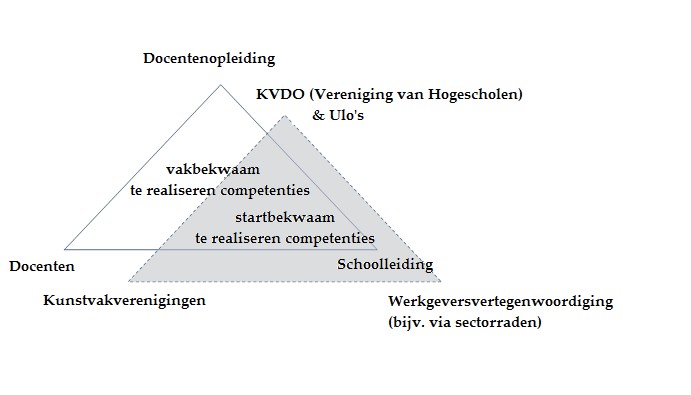 Gewenst effect 4B: de belangen van de kunstvakdocentenopleidingen worden duidelijk behartigd.Streefdatum: 2017Verantwoordelijk: KVDO en colleges van bestuur van hogescholen met KVDO-opleiding(en).BIJLAGE 1Schema  kwalificatiestelsel kunstvakonderwijs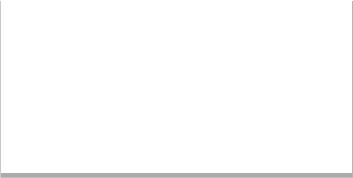 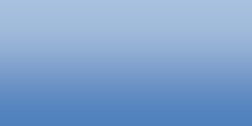 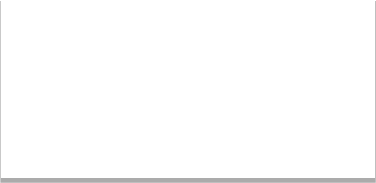 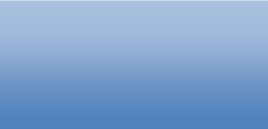 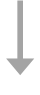 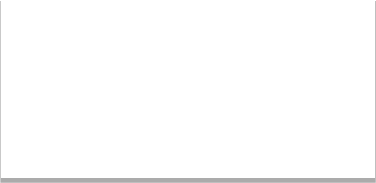 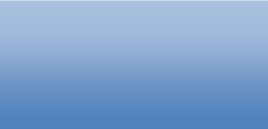 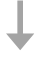 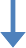 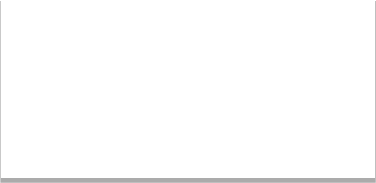 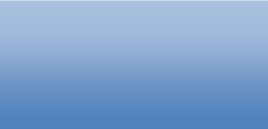 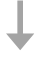 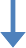 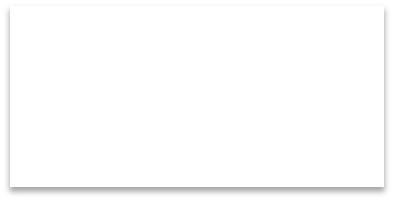 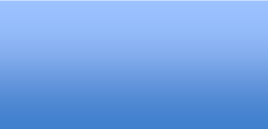 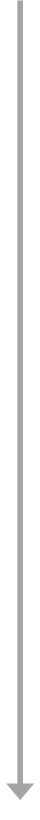 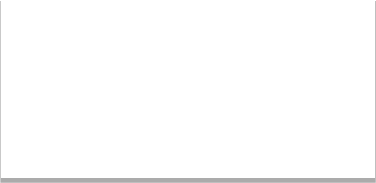 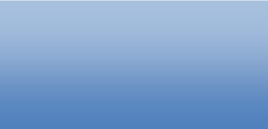 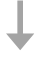 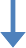 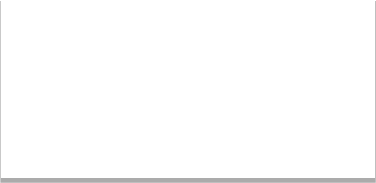 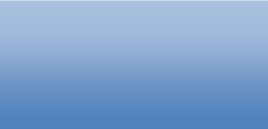 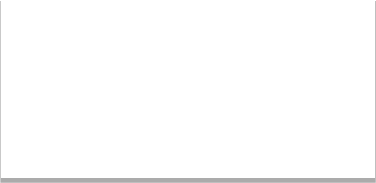 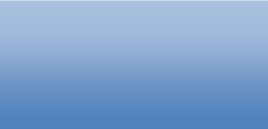 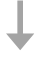 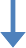 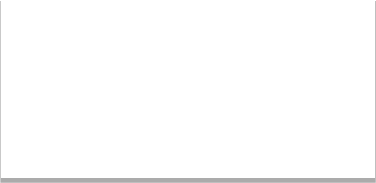 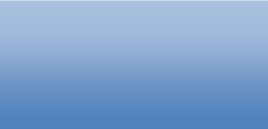 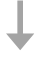 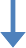 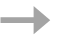 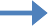 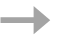 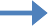 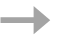 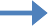 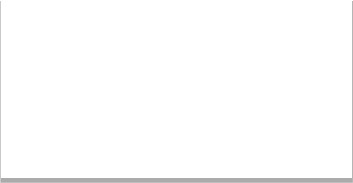 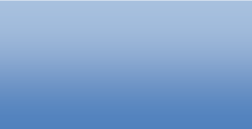 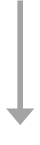 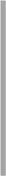 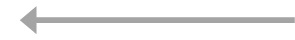 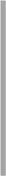 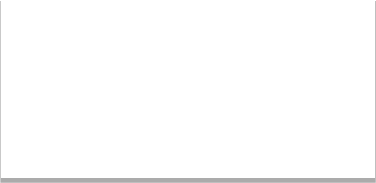 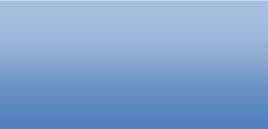 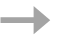 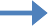 BIJLAGE 2DefinitiesKwalificatiestelselDe systematiek voor de borging van inhoud en niveau van opleidingen, weergegeven in beroeps- en opleidingsprofielen. Deze maken duidelijk hoe de inhoud van de opleidingen zich verhoudt tot het actuele werkveld en de (internationale) standaarden voor bachelor- en masterdiploma’s, dus waaraan afstuderenden moeten voldoen om een door de overheid erkend diploma te kunnen behalen.EindkwalificatiesEen overzicht van wat een student aan het eind van een opleiding moet kennen en kunnen. Deze vormen o.m. een belangrijk ijkpunt voor accreditering van opleidingen door het bevoegd gezag, de NVAO, en kunnen geformuleerd worden in de vorm van competentiesets, kennisbases etc.BeroepsprofielEen beroepsprofiel is een omschrijving van de beroepsactiviteiten in een bepaald beroep (de beroepstaken) en de vereisten waaraan iemand moet voldoen die dat beroep uitoefent of wilt uitoefenen (de competenties).OpleidingsprofielEen opleidingsprofiel omvat een opsomming van de specifieke competenties die in een opleiding worden nagestreefd, gebaseerd op de visie van de opleidingen op de relatie met de beroepspraktijk. (Voor de specifieke eisen aan hbo- opleidingsprofielen: zie online bijlage 7: Hbo-standaard.)CompetentieEen competentie is een vermogen dat kennis, inzicht, attitude en vaardigheidsaspecten omvat om in concrete taaksituaties doelen te bereiken.CompetentiegerichtCompetentiegericht onderwijs is gericht op de integrale benadering van situaties uit de beroepspraktijk, dus op de integratie van kennis, vaardigheden en attitude.KennisbasisEen kennisbasis is een overzicht van de kennis die door opleiders wordt beschouwd als noodzakelijk voor startbekwaamheid in de beroepspraktijk.PDCA-cyclusPlan – Do – Check – Act zijn de stappen die binnen systematisch kwaliteitszorgbeleid cyclisch worden doorlopen. Deze cyclus wordt ook wel de Deming-cirkel genoemd. Plan (maak een plan met de resultaten die je wilt bereiken), Do (voer het plan uit), Check (vergelijk de resultaten met wat je had willen bereiken), Act (bij afwijking: neem maatregelen/stuur bij om de resultaten alsnog te bereiken).StartbekwaamheidDe kunstvakdocentenopleidingen leiden op voor een volledige bevoegdheid. Afgestudeerden van deze bacheloropleidingen zijn bevoegd les te geven van het primair onderwijs tot het hoger onderwijs in het eigen kunstvak, in Kunst (algemeen) en CKV. Zij zijn in staat te reflecteren op hun eigen functioneren en op hun omgeving. Zij kunnen op artistiek verantwoorde wijze problemen definiëren, analyseren en oplossen. Ze hebben een onderzoekende houding en zijn gericht op innovatie. Startbekwame kunstvakdocenten dragen actief bij aan het creëren van nieuwe kennis en aan schoolvak- en onderwijsontwikkeling. Ze nemen bovendien de verantwoordelijkheid voor hun eigen professionele ontwikkeling. Ze zijn vakinhoudelijk op het hoogste niveau opgeleid en hebben tijdens hun opleiding geleerd wat het betekent om tijdens de uitoefening van hun beroep op dat niveau te functioneren. Ook wat dit betreft zijn zij na de opleiding startbekwaam en bereid en in staat om zich verder te blijven ontwikkelen.BIJLAGE 3Notitie voortgang actualisering beroeps- en opleidingsprofielen kunstvakdocentenopleidingen (KVDO aan SAC-KUO)september 2015In deze notitie rapporteert het KVDO over de tussenstand van de actualisering van het beroepsprofiel en de opleidingsprofielen voor de kunstvakdocentenopleidingen voor de vier kunstdisciplines en de Master Kunsteducatie. Het KVDO werkt hiervoor samen met het LKCA dat optreedt als “honest broker” bij de organisatie van het overleg met de relevante werkvelden voor deze opleidingen. In het kader van het Sectorplan kunstonderwijs en het advies van de commissie-Dijkgraaf werkt het KVDO aan een versterking van de aansluiting van de opleidingen op het werkveld.Prioriteit bovenbouw havo/vwoGelet op de (ook bestuurlijke) discussies over de aansluiting van de kunstvakdocenten-opleidingen op met name de bovenbouw van het havo/vwo, heeft het KVDO op verzoek van het Sectoraal adviescollege kunstonderwijs en in overleg met het LKCA prioriteit gegeven aan de discussie over de actualisering van het beroepsprofiel voor het segment van de bovenbouw havo/vwo en in het verlengde daarvan over de actualisering van de opleidingsprofielen.De bovenbouw havo/vwo vormt een deel van het brede en diverse werkveld van de alumni van de kunstvakdocentenopleidingen. Dat vraagt om een samenhangende benadering bij de besluitvorming over het stelsel van de  kunstvakdocentenopleidingen.ProcesIn opdracht van de Bestuurscommissie Kunstonderwijs van de Vereniging Hogescholen heeft een onderzoek plaatsgevonden naar de startbekwaamheid van kunstvakdocentenopleidingen in de bovenbouw van havo/vwo. De rapportage (“Citroenen proeven” van E. van Meerkerk, 2013) toonde aan dat dit een complex vraagstuk is, waar veel partijen bij zijn betrokken. Belangrijke aanbeveling was intensivering van de contacten tussen de kunstvakdocentenopleidingen en het werkveld op landelijk niveau. Het KVDO geeft dit vorm in de driehoeksbenadering:    “school-docent-opleiding”.KVDO en LKCA hebben enkele landelijke conferenties georganiseerd waarbij een brede vertegenwoordiging vanuit het werkveld betrokken was, zowel docenten, schoolleiders, docentenopleiders en andere deskundigen. Het contact met de beroepsverenigingen van kunstvakdocenten is versterkt. VONKC zorgde op verzoek van de LKCA- organisatie voor aanwezigheid van een substantieel aantal docenten/VONKC-leden in de bijeenkomst van 20 juni 2014. In het verslag van deze bijeenkomst werd een “stemming” beschreven. VONKC liet weten zich niet in de conclusie daarvan te herkennen, hetgeen resulteerde in opnieuw aandacht daaraan in het vervolgtraject.Omdat de input vanuit het scholenveld van groot belang werd geacht, hebben KVDO met LKCA ook een zestal regionale bijeenkomsten georganiseerd waar met name schoolleiders voor waren uitgenodigd. Op basis van deze bijeenkomsten heeft het LKCA een concept-beroepsprofiel voor de bovenbouw havo/vwo opgesteld, vergezeld van een aantal aanbevelingen en op 16 juni 2015 voor de validering voorgelegd aan de in dit traject betrokken werkveldvertegenwoordigers. Het werkveld herkent zich in dit beroepsprofiel, met enkele kleine kanttekeningen. Daarmee werd het uitgangspunt vastgesteld voor dit aspect van de aan te passen opleidingsprofielen. Tijdens het werkveldoverleg van 16 juni 2015 heeft het KVDO aan de hand van dit concept-beroepsprofiel verschillende scenario’s voor deze aanpassingen met het werkveld besproken.Op 26 juni jl. heeft het KVDO de resultaten van dit traject en uitkomsten van het werkveldoverleg geëvalueerd en enkele kaders en uitgangspunten besproken voor de advisering aan het Sectoraal Adviescollege Kunstonderwijs. De KVDO-leden hebben voorafgaand overleg gehad binnen hun hogeschool en de landelijke opleidingsoverleggen (LOO’s) voor de onderscheiden disciplines.Concept beroepsprofielHet door het LKCA voorgelegde beroepsprofiel bevat op hoofdlijnen enkele algemene kenmerken van dit werkveld en de mogelijke rollen van de kunstvakdocent:De scholen hebben keuzevrijheid bij de invulling van het kunstonderwijsTalentontwikkeling en het leren van de leerling staan in de bovenbouw havo en vwo steeds meer centraalDe positie van de kunstvakken en de kunstdocenten is in ontwikkelingBinnen de scholen wordt momenteel gesproken over de kunstvakken in relatie tot de andere vakken. Het belang van creativiteitsontwikkeling wordt ook bij andere vakken steeds meer onderkend. Kunstvakken spelen hierbij een belangrijke rol. Kunstdocenten spelen vaak een belangrijke verbindende rol bij interdisciplinaire projecten; dat geldt binnenschools als ook in contacten met het buitenschoolse educatieve en culturele veld.Docenten vervullen in de bovenbouw havo/vwo verschillende rollen:Docent CKVDocent kunstvak als examenvak, zowel oude als nieuwe stijlKunst Algemeen (kan worden gegeven door team van meerdere vakspecialisten of door docent met een vakspecialisatie)Kunst Beeldende VormgevingKunst DansKunst DramaKunst MuziekOntwerper / uitvoerder kunstvak in het geheel vrije deelAndere rollen zijn: cultuurcoördinator, CKV-coördinator, sectiehoofd kunstvakken, ontwikkelaar leermiddelen, mentor van gastdocenten, kunstenaars en/of stagiaires, projectleider, begeleider profielwerkstukken, mentor, verbinder met maatschappelijke omgeving van de school in samenwerking met externe partners.Afhankelijk van de eigen onderwijsvisie en die van de school biedt de kunstdocent een mono- of interdisciplinair curriculum aan. Docenten kunstvakken hebben een specifieke, innoverende inbreng bij vernieuwingen binnen de school.CompetentiesIn het beroepsprofiel doet het werkveld uitspraken over de noodzakelijke competenties, en op het niveau van specifieke vaardigheden en kennis:Het werkveld vraagt van docenten in de kunstvakken dat zijover brede artistieke vaardigheden en vakkennis beschikkenover brede kennis van kunst- en cultuurgeschiedenis (over alle kunstdisciplines) beschikken voor het vak Kunst Algemeende specifieke waarde en bijdrage van de kunstvakken en creativiteitsontwikkeling kunnen uitdragen in de schoolzicht hebben op de culturele omgeving van de school en de mogelijkheden daarvan voor de school en de leerlingbeschikken over onderzoeksvaardigheden en in staat zijn onderzoek te begeleidenover ondernemende vaardigheden beschikkenleerlingen met een groot verschil in niveau en ambitie aan kunnen sprekenom kunnen gaan met culturele diversiteit in de klas, de schoolhet eigen vak kunnen verbinden met andere vakken en kunnen samenwerken met andere docentenkennis hebben van de onderwijscontext en van de eindtermen van de kunstvakken bovenbouw havo en vwo.Kaders en uitgangspunten KVDOHet door het werkveld erkende beroepsprofiel is het vertrekpunt voor de actualisering van dit onderdeel van de opleidingsprofielen van het KVDO. Dat de aansluiting met de bovenbouw van het voortgezet onderwijs verbetering behoeft wordt door alle opleidingen herkend. Dit probleem kan niet geïsoleerd worden opgelost, maar moet in een brede context worden geplaatst. De oplossing heeft betrekking op alle werkvelden en de hele opleidingsstructuur (bachelor en master).De opzet moet enerzijds rechtdoen aan bepaalde essentiële aspecten van de opleidingen en hun werkvelden, en anderzijds een antwoord zijn op ontwikkelingen in en wensen vanuit de context van het onderwijsveld, en de politieke en maatschappelijk ontwikkelingen en moet toekomstgericht zijn.Het is niet alleen vrijdenken, er zijn ook een aantal gegevenheden die de aandacht verdienen.Kaders voor de gekozen oplossingDe Wet BIO, met als strekking dat een eenmaal behaalde bevoegdheid niet betekent dat men voor altijd bekwaam is. Kwaliteit staat centraal en schooldirecteuren relateren hun personeelsbeleid aan een bekwaamheidsdossier. De gekozen oplossing moet primair gericht zijn op kwaliteit.Afgestudeerden moeten toegang hebben tot het register (wetsontwerp); dat wil zeggen op basis van bevoegdheid verder werken aan het bekwaamheidsdossier en daar credits voor ontvangen.De gekozen oplossing moet voorzien in een bachelordiploma waar een eerstegraads bevoegdheid voor hun vakdocentschap aan is verbonden, gekoppeld aan doorgroeimogelijkheden binnen het stelsel van de docentenopleidingen (bachelor en master) die aansluiten bij de scholingsvraag voor de bovenbouw van het voortgezet onderwijs en van de specifieke werkgever/schoolleiding.De vraag van het werkveld (beroepsprofiel) om docenten naast hun vakdocentschap beter voor te bereiden op verschillende andere rollen van docenten in bovenbouw voortgezet onderwijs, zoals coördinatietaken, begeleiding van leerlingen bij onderzoek/profielwerkstuk, onderwijsinnovatie en het maken en afnemen van toetsen en examens.De maatschappelijke/politieke doelstelling om meer docenten met masterniveau in het voortgezet onderwijs te hebben. De oplossing van het bovenbouwprobleem is niet uitsluitend een verantwoordelijkheid van de bacheloropleidingen. In de oplossing moet de masterfase betrokken worden.Uitgangspunten KVDOGemengde beroepspraktijk van de afgestudeerdenKVDO-afgestudeerden werken in dienstverband en als zzp-er; binnen- en buitenschools; als docent en maker; in verschillende onderwijstypen en op verschillende niveaus. De te kiezen oplossing moet deze variatie in werkzaamheden voor alle afgestudeerden mogelijk houden o.b.v. het bachelordiploma en doorgroei faciliteren.Brede inzetbaarheid en doorgroeimogelijkheden  afgestudeerdenIn de bachelor gelegde accenten mogen niet betekenen dat de ontwikkelmogelijkheden op andere gebieden voor afgestudeerden beperkt worden. In de praktijk krijgen onervaren docenten meestal eerst onderbouwklassen, de grootte van de eerste aanstelling kan variëren per discipline. De te kiezen oplossing moet erin voorzien dat startende docenten (met aanvullende scholing) hun bekwaamheid verder uitbouwen en kunnen doorgroeien naar een (grotere) functie in de bovenbouw.Verschillen tussen disciplines en positie in het voortgezet onderwijsBinnen de te kiezen oplossing moet ruimte zijn voor verschillen tussen de disciplines van de docentenopleidingen, hun studentenpopulatie en hun relatie tot het werkveld in de bovenbouw voortgezet onderwijs.De kracht van de combinatie theorie en praktijk in het kunstonderwijs en de kunsteducatieIn de werkveldraadpleging is vanuit het voortgezet onderwijs de voorkeur uitgesproken dat kunstpraktijk en kunsttheorie door dezelfde docent worden gegeven. De gekozen oplossing moet garanderen dat praktijk en theorie aan elkaar verbonden blijven in zowel bachelor- als masterfase.	4.	Standpunten KVDO bovenbouw  voortgezet  onderwijsDe bacheloropleiding kunstvakdocent leidt op tot startbekwaamheid voor het gehele binnen- en buitenschoolse werkveld. Voor de onderscheiden werkvelden, zoals de bovenbouw voortgezet onderwijs, verdiepen studenten hun kennis en vaardigheden door een profilering die bij voorkeur wordt opgenomen in het lerarenregister. Het uitwerken van de verschillende uitstroomprofielen is een taak van de bacheloropleidingen in samenwerking met het werkveld (scholen en docenten).Om alle rollen in de bovenbouw voortgezet onderwijs vakbekwaam te kunnen vervullen, moeten kunstvakdocenten uiteindelijk op masterniveau functioneren. De vraag uit het veld naar versterking van meta-cognitieve vaardigheden, zoals onderzoeksvaardigheden en kritische reflectie, wordt door het KVDO herkend. Hoewel dit masterniveau niet voor alle situaties via een Master Kunsteducatie hoeft te zijn/worden behaald – dit is een zaak van de schoolleiding en de docent – adviseert het KVDO de Master Kunsteducatie als een passende opleiding voor de vraag uit het werkveld.Verdieping van het docentschap ten behoeve van het functioneren in de bovenbouw heeft niet uitsluitend betrekking op het verder bekwamen in Kunst Algemeen en CKV. In samenwerking tussen masteropleidingen en scholen kunnen diverse onderwijsinhouden en -ontwikkelingen worden gefaciliteerd. De Master Kunsteducatie zorgt voor een landelijk afgestemd masteraanbod voor de bovenbouw dat voltijds, deeltijds en ook als losse modules als nascholing te volgen is. Deze modules kunnen meetellen in een puntensysteem voor het toekomstige register (kwaliteitsdossier) of als onderdeel bij een uiteindelijk te behalen mastergraad.NB: aandacht is nodig voor oplossing van bekostigingsproblemen bij flexibele inrichting van masteraanbod via modulaire inrichting.Goede wederzijdse communicatie over het masteraanbod door de opleidingen met het werkveld moet leiden tot een duidelijker vraagarticulatie uit het werkveld richting masteronderwijs.Voor het onderhoud van bekwaamheden en ontwikkeling van bekwaamheden tot vakbekwaamheid (Life Long Learning) worden in overleg tussen werkgever en werknemer afspraken gemaakt.Het KVDO streeft hiervoor naar overleg in de driehoek “school-docent-opleiding”.BIJLAGE 4Master KunsteducatieSinds het cursusjaar 2006/2007 beschikken de docentopleidingen in de kunstvakken over de interdisciplinaire Master Kunsteducatie. Het programma kent een studielast van 60 EC en is tweejarig in deeltijd. In het Landelijk Opleidingsoverleg Master Kunsteducatie zijn alle zeven opleidingen vertegenwoordigd, en wel: Amsterdamse Hogeschool voor de Kunsten, Hogeschool voor de Kunsten Utrecht, ArtEZ Hogeschool voor de Kunsten, Hanzehogeschool/ NHL Hogeschool, Alliantie Fontys Hogeschool en Zuyd, Codarts en Hogeschool Rotterdam (Piet Zwart Institute). De masteropleidingen fungeren als interdisciplinair expertisenetwerk tussen de verschillende domeinen die met kunsteducatie te maken hebben. Er worden relaties gelegd tussen de verschillende kunstdisciplines, tussen binnen- en buitenschoolse kunsteducatie, tussen alle niveaus van onderwijs, alsook met andere sectoren zoals zorg en welzijn, en het bedrijfsleven. De Master Kunsteducatie fungeert als aanjager van innovatie in het kunsteducatieve veld. Enerzijds bedient zij een praktijk, anderzijds creëert zij die.Sinds de start, tien jaar geleden, zijn ruim honderd masters afgestudeerd. Hun aanwezigheid is duidelijk zichtbaar in het kunsteducatieve veld. De afgestudeerden reageren op de vragen uit het veld. Zij ontwikkelen innovatieve projecten, leveren onderzoeksresultaten en vervullen nieuwe functies, zoals op het gebied van samenwerking tussen cultuur en onderwijs en mediatoepassingen. De opleidingen Master Kunsteducatie richten zich expliciet op de versterking en vernieuwing van de beroepspraktijk. Zij hebben als gemeenschap-pelijke pijlers interdisciplinariteit in de kunsten, onderzoek naar de kunsteducatieve praktijk, actuele inzichten en toepassingen in de kunsteducatie en de ontwikkeling van ondernemers- en managementvaardigheden.De interdisciplinaire Master Kunsteducatie biedt een verbredende en verdiepende studie aan op reeds bestaande beroepskwalificaties. In deze master ligt de nadruk op innovatie en onderzoek in de beroepspraktijk.Het karakter van de masteropleiding KunsteducatieHet deeltijdkarakter van de opleidingen geeft een natuurlijke verbinding met de praktijk en garandeert de agendering van actuele vraagstukken. De studenten zijn de vertegenwoordigers ervan en vormen tegelijkertijd het interdisciplinaire netwerk om die vragen aan te pakken. Het programma daagt hiertoe uit. Het onderzoek binnen de lectoraten verschaft inzichten die de onderwijsprogramma’s verrijken.De opleidingsprogramma’s stimuleren kennisontwikkeling in werkcolleges, literatuur- en praktijkonderzoek, opdrachtprojecten en peer-learning. Ervaren en pas afgestudeerde kunstvakdocenten en een bredere groep kunsteducatieve professionals vinden met dit programma de gewenste aanvulling op hun professionaliseringsbehoefte.Tijdens hun opleiding verwerven de Masters Kunsteducatie nieuwe competenties bovenop hun bestaande vakmanschap. Die nieuwe competenties kenmerken zich door het kunnen denken vanuit verschillende perspectieven en het kunnen functioneren in diverse rollen (docent/ontwikkelaar, kunstenaar, educator, intermediair, consulent/manager, etc). Masters Kunsteducatie leren hun kunstpedagogische en didactische competenties in nieuwe contexten toe te passen. Zij leren op innovatieve manieren complexe problemen op te lossen en hierover professioneel te communiceren. Zij leren initiatieven op te zetten en hier sturing en leiding aan te geven.De Master Kunsteducatie biedt zowel startende als meer ervaren professionals in de kunsteducatie scholing, passend in het kader van een Life Long Learning traject. Internationaal bezien zou deze master in het Britse systeem van de Quality Assurance een Specialised/ Advanced Study Master worden genoemd.De zeven opleidingen kennen inmiddels ieder een eigen karakter dat samenhangt met de specifieke context waarin elke opleiding zich bevindt (de hogeschoolmissie en de aanwezigheid van lectoraten en kenniscentra alsook de grootstedelijke dan wel regionale positie).(Deze tekst is ontleend aan de preambule van de vernieuwde competentieset anno 2012)BIJLAGE 5Linkswww.kvdo.nl www.lkca.nl/beroepspraktijkBIJLAGE 6 t/m 8 op www.kvdo.nl3e  Voortgangsrapportage Sectorplan KUO, paragraaf KunstvakdocentenopleidingenHbo-standaardBronnenRedactieAnna Gerritsma (NHL) Leo Molendijk (Codarts)Fons Schneijderberg (KVDO) Herma Tuunter (Fontys)Fred Wartna (Willem de Kooning Akademie) Maria Wüst (AHK)Procesbegeleiding en eindredactieEva van der Molen (Molen & Molen)1. KADERWat is het kader waarbinnen de KVDO-opleidingen de gezamenlijke eindkwalificaties beschrijven?Raamconvenant landelijk overleg aansluiting sector kunstonderwijs - werkveld (2011)Sectorplan  kunstonderwijs (2012-2016)Wet op de Beroepen in het Onderwijs (Wet BIO)Landelijk Kennisinstituut Cultuureducatie en Amateurkunst (LKCA) als “honest broker” voor werkveld2. PROCESSENWelke eindkwalificaties liggen er nu en welke processen spelen daarbij een rol?2012:  Vernieuwde  Opleidingscompetentieprofielen2013: Kennisbasis docentenopleidingenDialoog met het binnenschoolse werkveld over vakbekwaamheid in de bovenbouw van het voortgezet onderwijs2014: Project Peer Review Implementatie en Herijking Kennisbasis2016:  Vernieuwde Beroepsprofielen3. VISIE OP DE NIEUWE BEROEPSPROFIELENHoe kijken de opleidingen aan tegen de nieuwe beroepsprofielen?Overzicht over de hybride beroepspraktijkVerschillen in betekenis en werkveldenVerhouding kunstvak(docent) – leergebieden op schoolArtistieke competentiesMasteropleidingenHet eerstegraads niveauSpecialiseren en profileren4. AANSLUITING TUSSEN COMPETENTIESETS 2013 EN BEROEPSPROFIELEN  2016Op welke punten gaat het KVDO de volgende generatie bacheloropleidingsprofielen in ieder geval actualiseren?Projectmatig  werkenBetekenis van kunstvakken op school in leergebiedenDifferentiatie in lesgevenStimuleren van onderzoekende houding en begeleiden van onderzoekReflectie op en dialoog met maatschappelijke omgevingTechnologie en digitalisering5. MEERJARENAGENDA KVDO 2016-2020Wat wil het KVDO de komende jaren doen om zijn opleidingsprofielen te vernieuwen en de relatie met de beroepspraktijk te verstevigen? En wat zijn de gewenste effecten daarvan?1.	Ontwikkeling Life Long Learning aanbod en verdere positionering van de Master KunsteducatieHet werkveld, de docenten en de (aspirant) studenten hebben een duidelijk beeld van wat alumni kennen en kunnen.Er is een adequaat aanbod voor Life Long Learning dat aansluit op de nascholingsbehoeften van kunstdocenten en hun werkgevers.2.	Herijking opleidingsprofielen (competentiesets en  kennisbases)Opleidingsprofielen geven duidelijkheid aan alle stakeholders over niveau en aard van de startbekwaamheid van alumni, en faciliteren de dialoog met externe en interne stakeholders.3.	Vernieuwing van de  onderzoekscompetentieDe onderzoekscompetentie is op bachelor- en masterniveau eenduidig en herkenbaar geformuleerd als onderdeel van de vernieuwde opleidingsprofielen.4.	Relatie met werkveld op landelijk niveau verder ontwikkelenEr is een structurele dialoog met de gremia die van belang zijn.De belangen van de kunstvakdocentenopleidingen worden duidelijk behartigd.